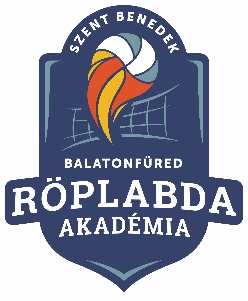 Szent Benedek Röplabda tábor2021JELENTKEZÉSI LAPBentlakásos röpi táborHelység, dátum:…………………………………………………………………………………………………………………………………...NévSzületési hely, időLakcímIskolaOsztályEgyesületEdzőSzülő neveTelefonszámEmailMióta röplabdázol?SZBRA igazolt játékos vagy?igen/nemPólóméret…………………………………………………………………………………………………………………………Törvényes képviselő aláírásaJelentkező aláírása